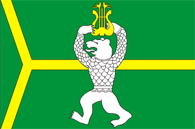 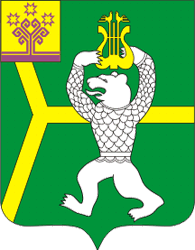                     Чадукасинское сельское поселение                                                              Красноармейского района                             Чувашской Республики                               Муниципальная газета         Чадукасинский                                         вестник       Выпуск № 18                                                                                    05 ноября 2020 годаВ номере:О внесении изменений в некоторые решения Собрания депутатов Чадукасинского сельского поселения Красноармейского района Чувашской Республики	Протокол публичного слушания по проекту изменения Устава Чадукасинского сельского поселения Красноармейского района Чувашской Республики  В соответствии с Законом Чувашской Республики от 05.10.2007 № 62 «О муниципальной службе в Чувашской Республике»,  постановлением Кабинета Министров Чувашской Республики от 02.10.2020 № 549 «О внесении изменений в некоторые постановления Кабинета Министров Чувашской Республики», решением Собрания депутатов Чадукасинского сельского поселения Красноармейского района Чувашской Республики «О бюджете Чадукасинского сельского поселения Красноармейского района на 2020 год и на плановый период 2021 и 2022 годов», 	Собрание депутатов Чадукасинского сельского поселения р е ш и л о:Внести изменения в следующие решения Собрания депутатов Чадукасинского сельского поселения Красноармейского района Чувашской Республики:от 13 декабря 2019 года № С-50/4 «Об утверждении Положения о денежном содержании и материальном стимулировании лиц, замещающих муниципальные должности и должности муниципальной службы Чадукасинского сельского поселения Красноармейского района»: приложения № 1 и 2 к Положению о денежном содержании и материальном стимулировании лиц, замещающих муниципальные должности и должности муниципальной службы Чадукасинского сельского поселения Красноармейского района изложить в редакции согласно приложениям № 1 и 2 соответственно к настоящему решению;от 29 ноября 2013 года № С-25/4 «Об оценке расходных потребностей бюджета Чадукасинского сельского поселения Красноармейского района Чувашской Республики на оплату труда работников администрации Чадукасинского сельского поселения Красноармейского района, замещающих должности, не являющиеся должностями муниципальной службы» (с изменениями, внесенными решением Собрания депутатов Чадукасинского сельского поселения от 28.11.2019 № С-49/1):приложение № 1 к указанному решению изложить в редакции согласно приложению № 3 к настоящему решению;от 28 ноября 2019 года № С-49/2 «Об оценке расходных потребностей бюджета Чадукасинского сельского поселения Красноармейского района Чувашской Республики на оплату труда работников администрации Чадукасинского сельского поселения, осуществляющих профессиональную деятельность по профессиям рабочих»:приложение № 1 к указанному решению изложить в редакции согласно приложению № 4 к настоящему решению.Настоящее решение вступает в силу после его официального опубликования в периодическом печатном издании «Чадукасинский Вестник» и распространяется на правоотношения, возникшие с 01 октября 2020 года.Глава Чадукасинского сельского поселения                                                                           Г.В Михайлов.                                             Приложение № 1 к Решению Собрания депутатовЧадукасинского сельского поселения Красноармейского районаЧувашской Республикиот 03.11 .2020 № С-3/4                                                                                                                     Приложение № 1                                                                                                                                            к  Положению о денежном содержании                                                             и материальном стимулировании лиц,                                                                          замещающих муниципальные должности                                                           и должности муниципальной службы                                                                               Чадукасинского сельского поселения Красноармейского районаР А З М Е Р Ыдолжностных окладов и ежемесячного денежного поощрения лиц,замещающих муниципальные должности и должностимуниципальной службы Приложение № 2 к Решению Собрания депутатовЧадукасинского сельского поселенияКрасноармейского районаЧувашской Республикиот 03. 11.2020 № С-3/4     Приложение № 2                                                                                                                                            к  Положению о денежном содержании                                                             и материальном стимулировании лиц,                                                                          замещающих муниципальные должности                                                           и должности муниципальной службы                                                                               Чадукасинского сельского поселения Красноармейского районаР А З М Е Р Ыежемесячных выплат за классный чин муниципального служащего Приложение № 3 к Решению Собрания депутатовЧадукасинского сельского поселенияКрасноармейского районаЧувашской РеспубликиОт 03.11. 2020 № С-3/ 4 Приложение № 1 к Решению Собрания депутатовЧадукасинского сельского поселенияКрасноармейского районаЧувашской Республикиот 29.11.2013 № С-25/4   Р А З М Е Р Ыдолжностных окладов работников администрации Чадукасинского сельского поселения, замещающих должности, не являющиеся должностями муниципальной службы Приложение № 4 к Решению Собрания депутатовЧадукасинского сельского поселенияКрасноармейского районаЧувашской Республикиот 03.11.2020 № С-3/4 Приложение № 1 к Решению Собрания депутатовЧадукасинского сельского поселенияКрасноармейского районаЧувашской Республикиот 28.11.2019 № С-49/2   Р А З М Е Р Ыокладов и повышающих коэффициентов работников администрации Чадукасинского сельского поселения, осуществляющих профессиональную деятельность по профессиям рабочих ПРОТОКОЛпубличного слушания по проекту изменения Устава Чадукасинского сельского поселения Красноармейского района Чувашской Республики  02 ноября 2020 года                                                                                                 д. ЧадукасыВремя открытия: 11 час. 00 мин.Время закрытия: 12 час 00 мин.Место проведения: администрация Чадукасинского сельского поселенияПредседательствующий: Матвеев С.Н, председатель Собрания депутатов Чадукасинского сельского поселения четвертого созываСекретарь: ведущий специалист-эксперт администрации Чадукасинского сельского поселения Егорова Г.ЮКоличество участников публичного слушания: 38 чел.ПОВЕСТКА ДНЯ ПУБЛИЧНОГО СЛУШАНИЯ1. Рассмотрение и обсуждение проекта решения Собрания депутатов Чадукасинского сельского поселения Красноармейского района Чувашской Республики «О внесении изменений в Устав Чадукасинского сельского поселения Красноармейского района Чувашской Республики».СЛУШАЛИ:Председательствующий Матвеев С.Н, председатель Собрания депутатов Чадукасинского сельского поселения, проинформировал участников публичного слушания о содержании  проекта решения Собрания депутатов Чадукасинского сельского поселения Красноармейского района Чувашской Республики «О внесении изменений в Устав Чадукасинского сельского поселения Красноармейского района Чувашской Республики», опубликованного в периодическом печатном издании «Вестник Чадукасинского сельского поселения» от 30 сентября 2020 года № 15По окончанию доклада вопросов от участников публичного слушания не поступило.РЕШИЛИ:Рекомендовать Собранию депутатов Чадукасинского сельского поселения Красноармейского района Чувашской Республики принять изменения в Устав Чадукасинского сельского поселения Красноармейского района Чувашской Республики без внесения в него каких-либо поправок и дополнений.За данное решение проголосовали единогласно все участники публичного слушания.Решение принято единогласно (за – 38 человек, против-0, воздержались - 0).Председательствующий                                                                       Матвеев С.Н           Секретарь                                                                                               Егорова Г.Ю                                                                 ЧĂВАШ РЕСПУБЛИКИКРАСНОАРМЕЙСКИ РАЙОНẺЧĂВАШ РЕСПУБЛИКИКРАСНОАРМЕЙСКИ РАЙОНẺЧĂВАШ РЕСПУБЛИКИКРАСНОАРМЕЙСКИ РАЙОНẺЧУВАШСКАЯ РЕСПУБЛИКА КРАСНОАРМЕЙСКИЙ РАЙОН  ЧУВАШСКАЯ РЕСПУБЛИКА КРАСНОАРМЕЙСКИЙ РАЙОН  ЧАТУКАССИ  ЯЛ ПОСЕЛЕНИЙĚН ДЕПУТАТСЕН ПУХĂВĚЙЫШĂНУ2020.11. 03  № С – 3/3Чатукасси ялеЧАТУКАССИ  ЯЛ ПОСЕЛЕНИЙĚН ДЕПУТАТСЕН ПУХĂВĚЙЫШĂНУ2020.11. 03  № С – 3/3Чатукасси ялеЧАТУКАССИ  ЯЛ ПОСЕЛЕНИЙĚН ДЕПУТАТСЕН ПУХĂВĚЙЫШĂНУ2020.11. 03  № С – 3/3Чатукасси ялеСОБРАНИЕ ДЕПУТАТОВ ЧАДУКАСИНСКОГО СЕЛЬСКОГО ПОСЕЛЕНИЯРЕШЕНИЕ               03.11.2020   № С – 3/3д.ЧадукасыСОБРАНИЕ ДЕПУТАТОВ ЧАДУКАСИНСКОГО СЕЛЬСКОГО ПОСЕЛЕНИЯРЕШЕНИЕ               03.11.2020   № С – 3/3д.ЧадукасыО внесении изменений в некоторые решения Собрания депутатов Чадукасинского сельского поселения Красноармейского района Чувашской РеспубликиНаименование должностиДолжностной оклад (рублей в месяц)Размер ежемесячного денежного поощрения (должностных окладов)Раздел 1. Исполнительно-распорядительный орган местного самоуправленияРаздел 1. Исполнительно-распорядительный орган местного самоуправленияРаздел 1. Исполнительно-распорядительный орган местного самоуправленияГлава сельского поселения  (глава администрации сельского поселения) с численностью населения от 1 до 3 тыс. человек 96900,2Заместитель главы администрации сельского поселения44661,8Главный специалист-эксперт52181Ведущий специалист-эксперт48311Специалист-эксперт44451Старший специалист 1 разряда44451Старший специалист 2 разряда42511Старший специалист 3 разряда40581Специалист 1 разряда36721Специалист 2 разряда32521Специалист 3 разряда28721Наименование классного чинаРазмеры выплаты(рублей в месяц)Действительный муниципальный советник 1 класса2233Действительный муниципальный советник 2 класса2083Действительный муниципальный советник 3 класса1935Муниципальный советник 1 класса1711Муниципальный советник 2 класса1564Муниципальный советник 3 класса1415Советник муниципальной службы 1 класса1342Советник муниципальной службы 2 класса1116Советник муниципальной службы 3 класса969Референт муниципальной службы 1 класса894Референт муниципальной службы 2 класса746Референт муниципальной службы 3 класса669Секретарь муниципальной службы 1 класса522Секретарь муниципальной службы 2 класса448Секретарь муниципальной службы 3 класса372Наименование должностиДолжностной оклад (рублей)Стенографистка 1 категории, инспектор-делопроизводитель, инспектор2707Заведующий: экспедицией, хозяйством, складом; кассир, комендант, архивариус, стенографистка II категории, секретарь-стенографистка, машинистка I категории2514Машинистка II категории, секретарь-машинистка, экспедитор2341Профессиональные квалификационные 
группыРазмер оклада, рублейРазмер повышающего коэффициентаОбщеотраслевые профессии рабочих первого уровня36041 квалификационный уровень0,052 квалификационный уровень0,10Общеотраслевые профессии рабочих второго уровня39601 квалификационный уровень0,112 квалификационный уровень0,3Примечание.Размер выплат по повышающему коэффициенту к окладу определяется путем умножения размера оклада работника на повышающий коэффициент.Муниципальная газета «Чадукасинский вестник»Учредитель – администрация Чадукасинского сельского поселения Красноармейского района Чувашской РеспубликиГлавный редактор  -Егорова Г.ЮАдрес редакции:429623Чувашская РеспубликаКрасноармейский районд. Чадукасы,ул. 40 лет Победы, дом № 3Телефон(83530) 39-2-16Эл. почта:Sao-chaduk@cap.ruМуниципальная газета «Чадукасинский вестник»Учредитель – администрация Чадукасинского сельского поселения Красноармейского района Чувашской РеспубликиГлавный редактор  -Егорова Г.ЮАдрес редакции:429623Чувашская РеспубликаКрасноармейский районд. Чадукасы,ул. 40 лет Победы, дом № 3Тираж – 10 экз.Объем – 8 п.л.А4Газета предназначена для опубликования муниципальных правовых актов, выходит по мере необходимости и распространяется бесплатно.Газета предназначена для опубликования муниципальных правовых актов, выходит по мере необходимости и распространяется бесплатно.Газета предназначена для опубликования муниципальных правовых актов, выходит по мере необходимости и распространяется бесплатно.